Säilytä tämä luettelo ja käyttöturvallisuustiedotteet työntekijöiden nähtävillä.*Katso varoitusmerkki käyttöturvallisuustiedotteen kohdasta 2.2.**Katso lausekkeet käyttöturvallisuustiedotteen kohdasta 2.1.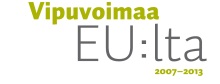 Tarkista luettelo vuosittainArvioi käyttömäärätTarkista pakkausmerkinnät Päivitä käyttöturvallisuustiedotteet Arkistoi käytöstä poistettujen aineiden tiedotteet Päivitä kemikaalitoimittajien yhteystiedot Selvitä, tarvitaanko kaikkia aineita Toimita tarpeettomat kemikaalit vaaralliseen jätteen keräykseenKemikaalien varoitusmerkit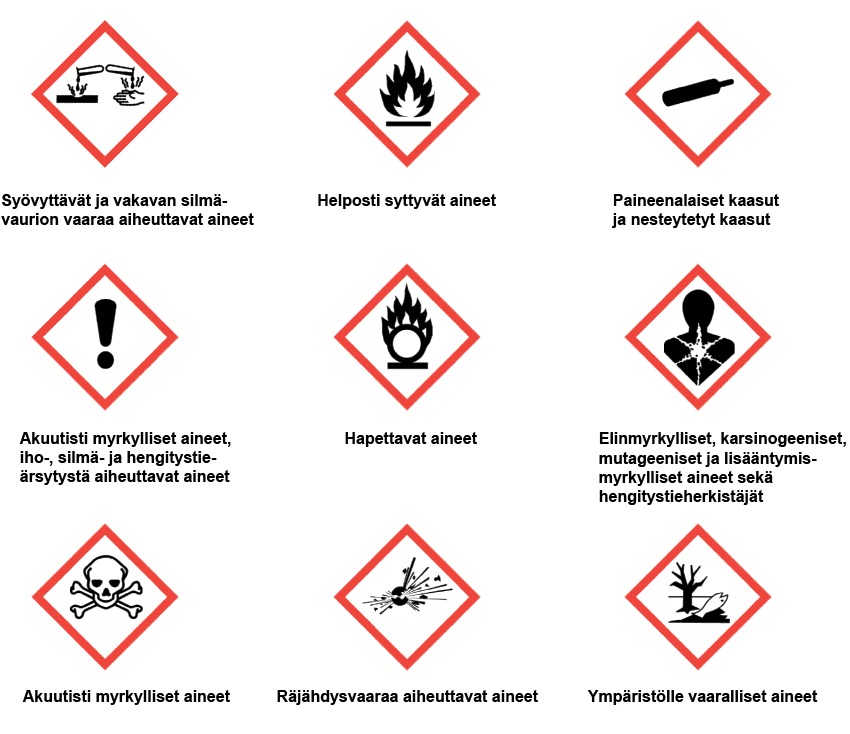 KemikaaliluetteloKemikaaliluetteloKemikaaliluetteloKemikaaliluetteloKemikaaliluetteloKemikaaliluetteloORGANISAATIO:ORGANISAATIO:ORGANISAATIO:VASTUUHENKILÖ:VASTUUHENKILÖ:PVM:Tuotteen nimiVaroitusmerkki*H- ja P-lausekkeet**KäyttötarkoitusKäyttöturvallisuus-tiedotteen päiväys [pvm]Käyttö- tai varastointimäärä[L, kg / vuodessa]Esimerkki: putkenavaajaSyövyttäväH314Viemäritukosten avaaminen20.3.20155 L